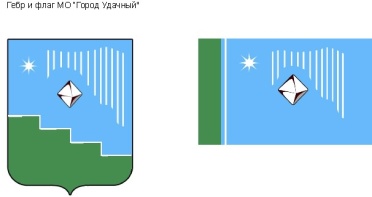 Российская Федерация (Россия)Республика Саха (Якутия)Муниципальное образование «Город Удачный»Городской Совет депутатов III созывXXXII СЕССИЯРЕШЕНИЕ«30» ноября 2015 года                                                                                №32-7О проведении очередной сессии городского Совета депутатов Заслушав и обсудив информацию председателя городского Совета депутатов Тархова А.Б.,  городской Совет депутатов решил:Очередную сессию городского Совета депутатов провести  9 декабря   2015 года.Перечень вопросов повестки дня очередной сессии городского Совета депутатов определить согласно поступившим в адрес городского Совета депутатов проектов решений. Ответственным лицам за разработку и внесение проектов решений очередной сессии на рассмотрение  городского Совета депутатов  предоставить полный пакет документов по проектам согласно Регламенту городского Совета депутатов МО «Город Удачный».  Опубликовать настоящее решение в порядке, предусмотренном Уставом МО «Город Удачный». Настоящее решение вступает в силу со дня его принятия. Контроль  исполнения настоящего решения возложить на комиссию по законодательству, правам граждан, местному самоуправлению (Павленко С.В.).Председатель городского Совета депутатов 		             	             	А.Б. Тархов